	Основна школа „Рада Миљковић“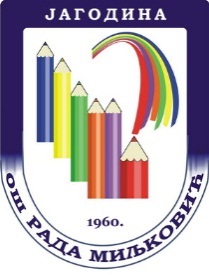 Јагодина, Кнеза Лазара б.б.тел.: 035 / 243 – 516,  факс: 035 / 240 – 950e-mail: radamiljkovicjagodina@gmail.comПРИЈАВА ЗА УПИС У ПРВИ РАЗРЕД  У ОСНОВНУ  ШКОЛУ „РАДА МИЉКОВИЋ“  У ЈАГОДИНИ ШКОЛСКЕ 2020/2021. годинеПОДАЦИ О ДЕТЕТУМатична школа: __________ ;објекат на Стрелишту __________; објекат у Буковичу   __________ ; објекат у Вољавчу  __________   (уписати ДА на празној црти, у зависности од тога где уписујете дете)Изјашњавање о изборном предмету: ___________________________________(уписати веронаука или грађанско васпитање)ПОДАЦИ  О  РОДИТЕЉИМА/ЗАКОНСКИМ ЗАСТУПНИЦИМА					    		              Пријаву подноси,                                                    		           ______________________________    (уписати име родитеља/законског заступника)Име и презимеДатум  рођењаМесто рођењаАдресаЈМБГПолМАЈКАМАЈКАОТАЦОТАЦИмеИмеПрезимеПрезимеАдресаАдресаЈМБГЈМБГБрој телефонаБрој телефона e-mail e-mail